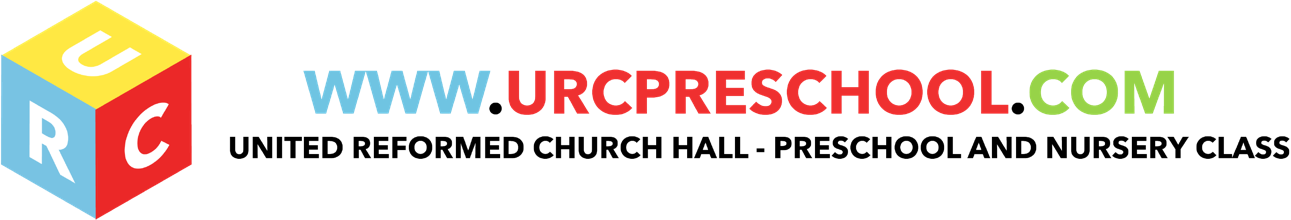 Transitions Procedure PolicyChildren move on in their education and learning, resulting in times of change for them.  In order to make these transitions as easy as possible we have thought through how we can help children with the process.Moving into the main roomThe following are ideas we aim to put in place for the children moving from the two-year room in to the pre-school.We are fortunate that the children will already know the pre-school staff. The key person will make extra effort to spend time with the children moving on in to their colour group in the half term or before the eventBefore joining the pre-school, the children will have the opportunity to spend some time during the session in the pre-school with their new key person.Parents/ carers are welcome to visit the pre-school room the term before their children start to see what sort of experience their child will be having and to meet the next key person.Moving into nurseryThe following are ideas we aim to put in place for children moving from the pre-school into our nursery class (Red Group):We are fortunate that the children will already know the nursery staff from their presence and work with all the pre-school children.  The nursery manager and key person will make an extra effort to spend time with the children moving on to their class in the half-term before the event.Towards the end of the term before joining Red Group, the new children will have the opportunity to spend a session in the nursery room with their new key personParents/carers are welcome to visit the nursery the term before their child starts to see what sort of experience their child will be having.Transitions beyond our settingOther transitions are from the Pre-School to nursery or reception in a school.  The following are ideas we aim to put in practice during this time:During the half term before school, we will talk in positive terms about the new experiences and welcome feedback from children being sensitive to any concerns.We read books about starting school or nursery We encourage children to talk about their school visits and even to wear their new uniforms to show usWe welcome teachers and school staff to come in and visit the children and the setting.  If they cannot make a visit, we will ring to either arrange a visit for them or have a phone conversation about the child’s interests.We provide parents with any records that might be kept on their child during their time at the URC Pre-school.  These maybe be copied for the school at the parent’s request.We can provide extra time for a child that may have additional & different needs in order to make their transition easier.In order to help the children that are starting school during the last 3 weeks of the term our role play area theme is, ‘moving on to school’.A transition report is written by the key person and sent out to the child’s next setting.Children have a small ceremony to say ‘goodbye’.Some children leave us at the pre-school stage to go onto another nursery setting. The process for their transition is similar to that shown above.EYFS key themes and commitments
Last Reviewed: September 2020A Unique ChildPositive RelationshipsEnabling EnvironmentsLearning and Development1.1 Child Development 1.2 Inclusive Practice2.1 Respecting each other2.2 Parents as partners2.4 Key person3.2 Supporting every child.3.4 The wider context